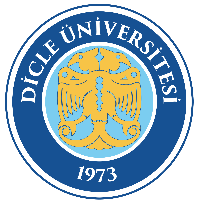 DİCLE ÜNİVERSİTESİ DEVLET KONSERVATUVARI PERSONEL İŞ AKIŞ ŞEMASIDoküman Kodu: DEK-İA-57DİCLE ÜNİVERSİTESİ DEVLET KONSERVATUVARI PERSONEL İŞ AKIŞ ŞEMASIYürürlük Tarihi: 28.09.2022DİCLE ÜNİVERSİTESİ DEVLET KONSERVATUVARI PERSONEL İŞ AKIŞ ŞEMASIRevizyon Tarihi/No: 00